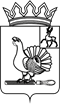 ЗЕМСКОЕ СОБРАНИЕ СОСНОВСКОГО МУНИЦИПАЛЬНОГО РАЙОНАНИЖЕГОРОДСКОЙ ОБЛАСТИРЕШЕНИЕОт __________2017 г.									№ В соответствии с изменениями действующего законодательства Земское собрание Сосновского муниципального района Нижегородской области решило:1. Внести в Положение о муниципальной поддержке инвестиционной деятельности на территории Сосновского муниципального района (далее – Положение), утвержденное решением Земского собрания Сосновского муниципального района Нижегородской области от 13.06.2012  № 37-р «Об утверждении Положения о муниципальной поддержке инвестиционной деятельности на территории Сосновского муниципального района» (с изменениями от 08.10.2015 г. № 10-р) следующие изменения:1.1. Пункт 9 раздела 3 «Основные понятия и термины, используемые в настоящем положении» изложить в следующей редакции:          «приоритетный инвестиционный проект Сосновского муниципального района - проект, прошедший экспертизу и конкурсный отбор, реализация которого обеспечивает положительный экономический и социальный эффект для Сосновского муниципального района, утверждаемый в соответствии с порядком, установленным администрацией Сосновского муниципального района;»1.2. Раздел 10 «Гарантии прав инвесторов, реализующих приоритетный инвестиционный проект Сосновского муниципального района, при изменении нормативных правовых актов Сосновского муниципального района» изложить в новой редакции: «1. Вступающие в силу решения Земского собрания Сосновского муниципального района Нижегородское области, которыми вводятся новые налоги, а также повышаются существующие ставки, не применяются к субъектам инвестиционной деятельности, реализующим приоритетные инвестиционные проекты Сосновского муниципального района Нижегородской области, в течении срока действия инвестиционного соглашения и не более пяти лет со дня определенного инвестиционным соглашением, но не ранее вступления в силу решения Земского собрания Сосновского муниципального района Нижегородской области об утверждении инвестиционного соглашения.2. Налоги и сборы, установленные федеральными законами и законами Нижегородской области, подлежат уплате в соответствии с законодательством РФ и Нижегородской области.3. Администрация Сосновского муниципального района Нижегородской области гарантирует права  инвесторов в соответствии с законодательством РФ и Нижегородской области».1.3. Абзац 1 пункта 2 раздела 11 «Приоритетный инвестиционный проект Сосновского муниципального района» Положения дополнить словами:« на основании экспертизы и конкурсного отбора.   Критериями конкурсного отбора являются:  - эконмическая эффективность;  - бюджетная эффективность;  - социальная эффективность.»1.4. Подпункт 5 пункта 3 раздела 11 «Приоритетный инвестиционный проект Сосновского муниципального района» Положения изложить в новой редакции:«5) - оригинал справки из налогового органа об исполнении налогоплательщиком (плательщиком сборов, налоговым агентом) обязанности по уплате налогов, сборов, пеней, штрафов, выданный не ранее чем за месяц до подачи заявки; - оригинал выписки из Единого государственного реестра юридических лиц или Единого государственного реестра индивидуальных предпринимателей, содержащая сведения о видах экономической деятельности, сведения об учредителях (участниках), сведения о лицензиях, выданная не ранее чем за месяц до подачи заявки;- копия ведомости расчета по начисленным и уплаченным страховым взносам на обязательное социальное страхование на случай временной нетрудоспособности и в связи с материнством и по обязательному социальному страхованию от несчастных случаев на производстве и профессиональных заболеваний, а также по расходам на выплату страхового обеспечения по форме, утвержденной приказом Министерства труда и социальной защиты Российской Федерации от 19 марта 2013 года № 107н, за квартал, предшествующий подаче заявки, заверенной заявителем (в случае наличия работников).»        1.5. Раздел 12 «Инвестиционное соглашение между Сосновским районом и инвестором, реализующим приоритетный инвестиционный проектСосновского муниципального района» дополнить пунктами следующего содержания:      «5. Администрация Сосновского муниципального района Нижегородской области осуществляет контроль за исполнением инвестором обязательств, установленных инвестиционным соглашением.        При неисполнении инвестором обязательств, установленных инвестиционным соглашением, Администрация Сосновского муниципального района Нижегородской области принимает решение о заключении дополнительного соглашения к инвестиционному соглашению либо о расторжении инвестиционного соглашения.        В случае расторжения инвестиционного соглашения инвестор лишается всех форм муниципальной поддержки, предоставленных в соответствии с заключенным инвестиционным соглашением, а сумма денежных средств, полученная инвестором в результате предоставления муниципальной поддержки, подлежит возврату в порядке, установленном законодательством РФ.»        1.6. Пункт 1 раздела 14 «Налоговые льготы инвесторам, реализующим приоритетный инвестиционный проект Сосновского муниципального района» дополнить словами:«Налоговые льготы предоставляются в пределах предоставленного органам местного самоуправления прав и в порядке, установленном законодательством РФ.»1.7. В пункте 2 раздела 14 «Налоговые льготы инвесторам, реализующим приоритетный инвестиционный проект Сосновского муниципального района» слова «начала финансирования указанного проекта» заменить на слова «определенного инвестиционным соглашением, но не ранее вступления в силу решения Земского собрания Сосновского муниципального района Нижегородской области об утверждении соглашения».1.8. Первое предложение пункта 4 раздела 14 «Налоговые льготы инвесторам, реализующим приоритетный инвестиционный проект Сосновского муниципального района» дополнить словами: «и сумму налогов, зачисляемых в районный бюджет Сосновского муниципального района Нижегородской области».1.9. Раздел 16 «Муниципальные гарантии Сосновского муниципального района» изложить в новой редакции:«Предоставление инвесторам муниципальных гарантий Сосновского муниципального района Нижегородской области осуществляется в соответствии с законодательством РФ, Нижегородской области и нормативными правовыми актами Сосновского муниципального района Нижегородской области».1.10. Подпункт 1 пункта 1 раздела 17 «Нефинансовые меры муниципальной поддержки инвестиционной деятельности» -  исключить.1.11. В Подпункте 3 пункта 1 раздела 17 «Нефинансовые меры муниципальной поддержки инвестиционной деятельности» слова «о субъекте инвестиционной деятельности» заменить на слова «об инвесторе».2. Настоящее решение вступает в силу со дня его принятия.Глава местного самоуправленияСосновского муниципального района				Ю.Л.КузнецовО внесении изменений в решение Земского собрания Сосновского муниципального района Нижегородской области от 13.06.2012г. № 37-р «Об утверждении Положения о муниципальной поддержке инвестиционной деятельности на территории Сосновского муниципального района» 